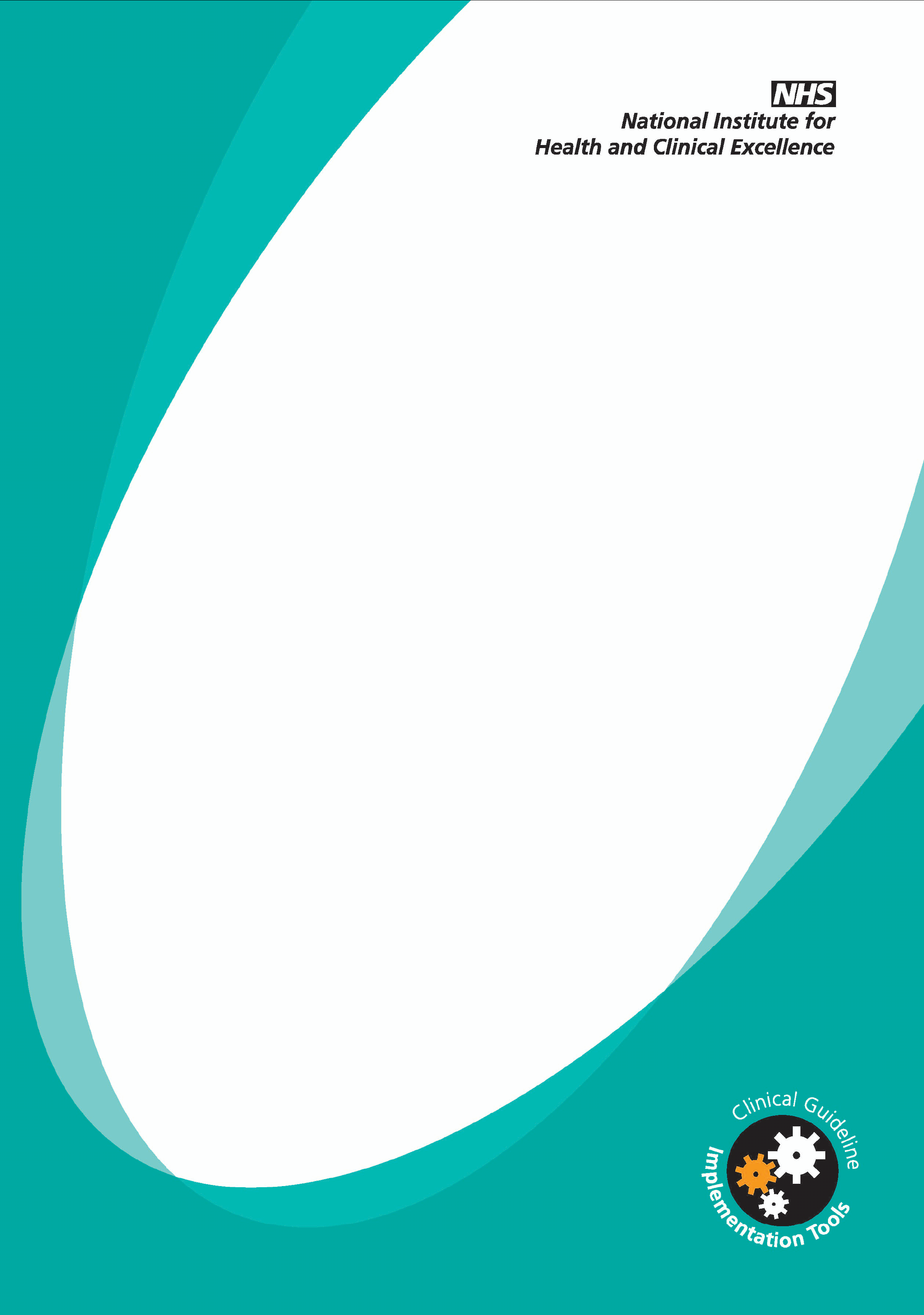 This clinical audit tool accompanies the clinical guideline: ‘The epilepsies: the diagnosis and management of the epilepsies in adults and children in primary and secondary care’ (available online at www.nice.org.uk/CG137).Issue date: 2012This is a support tool for clinical audit based on the NICE guidance. It is not NICE guidance.Implementation of this guidance is the responsibility of local commissioners and/or providers. Commissioners and providers are reminded that it is their responsibility to implement the guidance, in their local context, in light of their duties to avoid unlawful discrimination and to have regard to promoting equality of opportunity. Nothing in this guidance should be interpreted in a way which would be inconsistent with compliance with those duties.National Institute for Health and Clinical Excellence
Level 1A, City Tower, Piccadilly Plaza, Manchester M1 4BT; www.nice.org.uk© National Institute for Health and Clinical Excellence, 2012. All rights reserved. This material may be freely reproduced for educational and not-for-profit purposes. No reproduction by or for commercial organisations, or for commercial purposes, is allowed without the express written permission of NICE.Using this clinical audit toolThe clinical audit tool can be used to measure current practice in the pharmacological treatment of epilepsy against the recommendations in the NICE guideline. Use it for a local audit project either by using the whole tool or by amending it to suit the project.The clinical audit tool contains criteria and a data collection tool. The data collection tool can be used or adapted for the data collection part of the clinical audit cycle by the trust, service or practice. This document includes the following sections, each containing audit criteria and a data collection form:Infantile spasmsDravet syndromeLennox-Gastaut syndromeBenign epilepsy with centrotemporal spikes, Panayiotopoulos syndrome or late-onset childhood occipital epilepsy (Gastaut)Idiopathic generalised epilepsy (IGE)Juvenile myoclonic epilepsyEpilepsy with generalised tonic-clonic seizuresChildhood absence epilepsy, juvenile absence epilepsy or other absence epilepsy syndromesOther epilepsy syndromesA baseline assessment tool is also available http://guidance.nice.org.uk/CG137/BaselineAssessment/xls/English. This can help ascertain your Trust’s baseline against the guideline’s recommendations and enable you to prioritise implementation activity including clinical audit.The sample for this audit should include people with epilepsy. Select an appropriate sample in line with your project aims or local clinical audit strategy.Whether or not the audit results meet the standard, re-auditing is a key part of the audit cycle. If your first data collection shows room for improvement, re-run it once changes to the service have had time to make an impact. Continue with this process until the results of the audit meet the standards.Links with other clinical audit prioritiesThe audit based on this guideline should be considered in conjunction with other clinical audit priorities such as: Epilepsy12 national audit: http://www.rcpch.ac.uk/epilepsy12 Criteria for Epilepsy: pharmacological treatment by syndromeData collection tool for ‘Epilepsy’Complete one form for each patient. Ethnicity:Criteria for Epilepsy: pharmacological treatment by syndromeData collection tool for Epilepsy: pharmacological treatment by syndromeComplete one form for each patient. Ethnicity:Criteria for Epilepsy: pharmacological treatment by syndromeData collection tool for Epilepsy: pharmacological treatment by syndromeComplete one form for each patient. Ethnicity:Exception codesB – sodium valproate is unsuitable Criteria for Epilepsy: pharmacological treatment by syndromeData collection tool for Epilepsy: pharmacological treatment by syndromeComplete one form for each patient. Ethnicity:Criteria for Epilepsy: pharmacological treatment by syndromeData collection tool for Epilepsy: pharmacological treatment by syndromeComplete one form for each patient. Ethnicity:Exception codesB – sodium valproate is unsuitable Criteria for Epilepsy: pharmacological treatment by syndromeData collection tool for Epilepsy: pharmacological treatment by syndromeComplete one form for each patient. Ethnicity:Exception codesB – sodium valproate is unsuitable Criteria for Epilepsy: pharmacological treatment by syndromeData collection tool for Epilepsy: pharmacological treatment by syndromeComplete one form for each patient. Ethnicity:Criteria for Epilepsy: pharmacological treatment by syndromeData collection tool for Epilepsy: pharmacological treatment by syndromeComplete one form for each patient. Ethnicity:Exception codesB – sodium valproate is unsuitable Criteria for Epilepsy: pharmacological treatment by syndromeData collection tool for Epilepsy: pharmacological treatment by syndromeComplete one form for each patient. Ethnicity:Further informationFor further information about clinical audit refer to a local clinical audit professional within your own organisation or the Healthcare Quality Improvement Partnership (HQIP) website www.hqip.org.uk. HQIP was established in April 2008 to promote quality in healthcare, and in particular to increase the impact that clinical audit has on healthcare quality in England and Wales.Supporting implementation NICE has developed tools to help organisations implement the clinical guideline on Epilepsy (listed below). These are available on our website (www.nice.org.uk/CG137).Costing statement.Slides highlighting key messages for local discussion.Clinical case scenarios: an educational resource that can be used in individual or group learning situations.Pharmacological treatment tables: tables from appendix E of the NICE guideline separated for ease of use and printing.Baseline assessment tool for identifying current practice and prioritising implementation of the guideline.Clinical audit tools for local clinical audit (including this document)Electronic audit tool.A series of practical guides to implementation are also available on our website (www.nice.org.uk/usingguidance/implementationtools). The guidanceYou can download the guidance documents from www.nice.org.uk/CG137. For printed copies of ‘Understanding NICE guidance’, phone NICE publications on 0845 003 7783 or email publications@nice.org.uk and N2697 (‘Understanding NICE guidance’).Acknowledgements We would like to thank everyone who has contributed to the development of this audit tool, including:Debra Canning, Sheffield Children’s NHS Foundation TrustInfantile spasmsInfantile spasmsCriterion 1When an infant presents with infantile spasms, their treatment should be discussed with, or referred to, a tertiary paediatric epilepsy specialist.ExceptionsNoneGuideline reference1.9.8.1DefinitionsNoneCriterion 2Prednisolone, tetracosactide or vigabatrin should be offered as first-line treatment in infantile spasms that are not due to tuberous sclerosis.ExceptionsNoneGuideline reference1.9.8.2DefinitionsThe risk–benefit ratio should be considered carefully when using vigabatrin or steroids.Criterion 3Vigabatrin should be offered as first-line treatment in infantile spasms due to tuberous sclerosis.ExceptionsNoneGuideline reference1.9.8.3DefinitionsThe risk–benefit ratio should be considered carefully when using vigabatrin or steroids.Criterion 4If vigabatrin is ineffective in infantile spasms due to tuberous sclerosis, prednisolone or tetracosactide7 should be offered.ExceptionsNoneGuideline reference1.9.8.3DefinitionsThe risk–benefit ratio should be considered carefully when using vigabatrin or steroids.Patient identifier:Sex:Age:Organisation/service:WhiteWhiteMixedMixedAsian or Asian BritishAsian or Asian BritishBlack or Black BritishBlack or Black BritishOtherOtherBritishWhite andBlack CaribbeanIndianCaribbeanChineseIrishWhite andBlack AfricanPakistaniAfricanAny other ethnic groupAny other White backgroundWhite andAsianBangladeshiAny other Black backgroundNot stated            Not stated            Any other mixed backgroundAny other Asian backgroundNo.Data item no.CriteriaYesNoNA/ExceptionsInfantile spasmsInfantile spasmsInfantile spasmsInfantile spasmsInfantile spasmsInfantile spasms1Was treatment discussed with, or referred to, a tertiary paediatric epilepsy specialist?1.1discussed 1.2referred 2If the infant had infantile spasms that were not due to tuberous sclerosis were any of the following offered as first-line treatment?2.1prednisolone2.2tetracosactide2.3vigabatrin2.4other33.1If the infant had infantile spasms that were due to tuberous sclerosis was vigabatrin offered?4If vigabatrin was ineffective in infantile spasms due to tuberous sclerosis, were any of the following offered?4.1prednisolone4.2tetracosactide4.3otherDravet syndromeDravet syndromeCriterion 5When a child presents with suspected Dravet syndrome, their treatment should be discussed with, or referred to, a tertiary paediatric epilepsy specialist.ExceptionsNoneGuideline reference1.9.9.1DefinitionsNoneCriterion 6Sodium valproate or topiramate should be considered as first-line treatment.ExceptionsNoneGuideline reference1.9.9.2DefinitionsSodium valproate and topiramate should be considered but do not necessarily have to be offered, therefore a standard of 100% cannot be set.Criterion 7If first-line treatments are ineffective or not tolerated, the patient’s treatment should be discussed with a tertiary epilepsy specialist.Clobazam1 or stiripentol should be considered as adjunctive treatment. ExceptionsNoneGuideline reference1.9.9.3DefinitionsClobazam and stiripentol should be considered but do not necessarily have to be offered, therefore a standard of 100% cannot be set.Criterion 8Carbamazepine, gabapentin, lamotrigine, oxcarbazepine, phenytoin, pregabalin, tiagabine or vigabatrin should not be offered.ExceptionsNoneGuideline reference1.9.9.4DefinitionsNonePatient identifier:Sex:Age:Organisation/service:WhiteWhiteMixedMixedAsian or Asian BritishAsian or Asian BritishBlack or Black BritishBlack or Black BritishOtherOtherBritishWhite andBlack CaribbeanIndianCaribbeanChineseIrishWhite andBlack AfricanPakistaniAfricanAny other ethnic groupAny other White backgroundWhite andAsianBangladeshiAny other Black backgroundNot stated            Not stated            Any other mixed backgroundAny other Asian backgroundNo.Data item no.CriteriaYesNoNA/ExceptionsDravet syndromeDravet syndromeDravet syndromeDravet syndromeDravet syndromeDravet syndrome5Was treatment discussed with, or referred to, a tertiary paediatric epilepsy specialist?5.1discussed 5.2referred 6Were any of the following prescribed as first-line treatment?6.1sodium valproate6.2topiramate6.3other77.1If first-line treatment was ineffective or not tolerated, was treatment discussed with a tertiary paediatric epilepsy specialist?Were either of the following prescribed as adjunctive treatment?7.2clobazam 7.3stiripentol 8Were any of the following offered?8.1carbamazepine8.2gabapentin8.3lamotrigine8.4oxcarbazepine8.5phenytoin8.6pregabalin8.7tiagabine8.8vigabatrin.Lennox–Gastaut syndromeLennox–Gastaut syndromeCriterion 9When a child presents with suspected Lennox–Gastaut syndrome, their treatment should be discussed with, or referred to, a tertiary paediatric epilepsy specialist.ExceptionsNoneGuideline reference1.9.10.1DefinitionsNoneCriterion 10Sodium valproate should be offered as first-line treatment to children with Lennox–Gastaut syndrome.ExceptionsB – sodium valproate is unsuitableGuideline reference1.9.10.2DefinitionsWhen prescribing sodium valproate to women and girls of present and future childbearing potential, discuss the possible risk of malformation and neurodevelopmental impairments in an unborn child, particularly with high doses of this drug or when using as part of polytherapy.Criterion 11Lamotrigine should be offered as adjunctive treatment if first-line treatment with sodium valproate is ineffective or not tolerated.ExceptionsNoneGuideline reference1.9.10.3DefinitionsNoneCriterion 12If adjunctive treatment is ineffective or not tolerated, the patient’s treatment should be discussed with a tertiary epilepsy specialist.Treatment with rufinamide and topiramate can be considered by the tertiary epilepsy specialist. ExceptionsNoneGuideline reference1.9.10.4DefinitionsRufinamide and topiramate should be considered but do not necessarily have to be offered, therefore a standard of 100% cannot be set.Criterion 13Felbamate should only be offered in centres providing tertiary epilepsy specialist care and when treatment with all of the drugs listed below has proved ineffective or not tolerated:lamotriginerufinamidetopiramate.ExceptionsNoneGuideline reference1.9.10.6DefinitionsNoneCriterion 14Carbamazepine, gabapentin, oxcarbazepine, pregabalin, tiagabine or vigabatrin should not be offered.ExceptionsNoneGuideline reference1.9.10.5DefinitionsNonePatient identifier:Sex:Age:Organisation/service:WhiteWhiteMixedMixedAsian or Asian BritishAsian or Asian BritishBlack or Black BritishBlack or Black BritishOtherOtherBritishWhite andBlack CaribbeanIndianCaribbeanChineseIrishWhite andBlack AfricanPakistaniAfricanAny other ethnic groupAny other White backgroundWhite andAsianBangladeshiAny other Black backgroundNot stated            Not stated            Any other mixed backgroundAny other Asian backgroundNo.Data item no.CriteriaYesNoNA/ExceptionsaLennox–Gastaut syndromeLennox–Gastaut syndromeLennox–Gastaut syndromeLennox–Gastaut syndromeLennox–Gastaut syndromeLennox–Gastaut syndrome9Was treatment discussed with, or referred to, a tertiary paediatric epilepsy specialist?9.1discussed 9.2referred 1010.1Was sodium valproate offered?B1111.1If sodium valproate was ineffective or not tolerated, was lamotrigine offered as adjunctive treatment?1212.1If adjunctive treatment was ineffective or not tolerated, was treatment discussed with a tertiary epilepsy specialist?Were either of the following prescribed?12.2rufinamide 12.3topiramide1313.1If felbamate was offered, was it offered by a centre providing tertiary epilepsy specialist care?Had the drugs listed below proved ineffective or not tolerated?13.2lamotrigine13.3rufinamide13.4topiramateNo.Data item no.CriteriaYesNoNA/Exceptionsa14Were any of the following offered?14.1carbamazepine14.2gabapentin14.3oxcarbazepine14.4pregabalin14.5tiagabine14.6vigabatrin.a Circle exception codes as appropriate. Details of exceptions are listed at the end of the patient data collection tool.a Circle exception codes as appropriate. Details of exceptions are listed at the end of the patient data collection tool.a Circle exception codes as appropriate. Details of exceptions are listed at the end of the patient data collection tool.a Circle exception codes as appropriate. Details of exceptions are listed at the end of the patient data collection tool.a Circle exception codes as appropriate. Details of exceptions are listed at the end of the patient data collection tool.a Circle exception codes as appropriate. Details of exceptions are listed at the end of the patient data collection tool.Benign epilepsy with centrotemporal spikes, Panayiotopoulos syndrome or late-onset childhood occipital epilepsy (Gastaut type)Benign epilepsy with centrotemporal spikes, Panayiotopoulos syndrome or late-onset childhood occipital epilepsy (Gastaut type)Criterion 15A discussion should take place with the child or young person and their family and/or carers about whether drug treatment is indicated.ExceptionsNoneGuideline reference1.9.11.1DefinitionsThis discussion may not be recorded. Only use this criterion if discussions are routinely recorded by clinicians locally.Criterion 16Carbamazepine4 or lamotrigine4 should be offered as first-line treatment to children and young people.ExceptionsNoneGuideline reference1.9.11.2DefinitionsNoneCriterion 17If carbamazepine and lamotrigine are unsuitable or not tolerated, levetiracetam4, oxcarbazepine4 or sodium valproate should be offered.ExceptionsNoneGuideline reference1.9.11.3DefinitionsCarbamazepine and oxcarbazepine may exacerbate or unmask continuous spike and wave during slow sleep, which may occur in some children with benign epilepsy with centrotemporal spikes.Levetiracetam is not cost effective at June 2011 unit costs. Offer levetiracetam provided the acquisition cost of levetiracetam falls to at least 50% of June 2011 value.When prescribing sodium valproate to women and girls of present and future childbearing potential, discuss the possible risk of malformation and neurodevelopmental impairments in an unborn child, particularly with high doses of this drug or when using as part of polytherapy.Criterion 18Carbamazepine4, clobazam, gabapentin4, lamotrigine4, levetiracetam4, oxcarbazepine4, sodium valproate or topiramate4 should be offered as adjunctive treatment if first-line treatments are ineffective or not tolerated.ExceptionsNoneGuideline reference1.9.11.5DefinitionsWhen prescribing sodium valproate to women and girls of present and future childbearing potential, discuss the possible risk of malformation and neurodevelopmental impairments in an unborn child, particularly with high doses of this drug or when using as part of polytherapy.Criterion 19If adjunctive treatment is ineffective or not tolerated, the patient’s treatment should be discussed with, or referred to, a tertiary epilepsy specialist.Treatment with eslicarbazepine acetate, lacosamide5, phenobarbital, phenytoin, pregabalin5, tiagabine5, vigabatrin5 and zonisamide5 can be considered. ExceptionsNoneGuideline reference1.9.11.6DefinitionsThe risk–benefit ratio should be considered carefully when using vigabatrin because of the risk of an irreversible effect on visual fields.Patient identifier:Sex:Age:Organisation/service:WhiteWhiteMixedMixedAsian or Asian BritishAsian or Asian BritishBlack or Black BritishBlack or Black BritishOtherOtherBritishWhite andBlack CaribbeanIndianCaribbeanChineseIrishWhite andBlack AfricanPakistaniAfricanAny other ethnic groupAny other White backgroundWhite andAsianBangladeshiAny other Black backgroundNot stated            Not stated            Any other mixed backgroundAny other Asian backgroundNo.Data item no.CriteriaYesNoNA/ExceptionsBenign epilepsy with centrotemporal spikes, Panayiotopoulos syndrome or late-onset childhood occipital epilepsy (Gastaut type)Benign epilepsy with centrotemporal spikes, Panayiotopoulos syndrome or late-onset childhood occipital epilepsy (Gastaut type)Benign epilepsy with centrotemporal spikes, Panayiotopoulos syndrome or late-onset childhood occipital epilepsy (Gastaut type)Benign epilepsy with centrotemporal spikes, Panayiotopoulos syndrome or late-onset childhood occipital epilepsy (Gastaut type)Benign epilepsy with centrotemporal spikes, Panayiotopoulos syndrome or late-onset childhood occipital epilepsy (Gastaut type)Benign epilepsy with centrotemporal spikes, Panayiotopoulos syndrome or late-onset childhood occipital epilepsy (Gastaut type)1515.1Is there evidence of a discussion with the child or young person and their family and/or carers about whether drug treatment was indicated?16Were any of the following offered as first-line treatment?16.1carbamazepine16.2lamotrigine16.3other17If carbamazepine and lamotrigine were unsuitable or not tolerated, were any of the following offered?17.1levetiracetam17.2oxcarbazepine17.3sodium valproate17.4other18If first-line treatments were ineffective or not tolerated, were any of the following offered?18.1carbamazepine18.2clobazam18.3gabapentin18.4lamotrigine18.5levetiracetam18.6oxcarbazepine18.7sodium valproate18.8topiramate1919.1If adjunctive treatment was ineffective or not tolerated, was treatment discussed with, or referred to, a tertiary epilepsy specialist?Were any of the following prescribed as adjunctive treatment?19.2eslicarbazepine acetate 19.3lacosamide19.4phenobarbital19.5phenytoin19.6pregabalin19.7tiagabine19.8vigabatrin19.9zonisamideIdiopathic generalised epilepsy (IGE)Idiopathic generalised epilepsy (IGE)Criterion 20Sodium valproate should be offered as first-line treatment.ExceptionsB – sodium valproate is unsuitableGuideline reference1.9.12.1DefinitionsSodium valproate is the preferred option if there is a photoparoxysmal response on EEG.When prescribing sodium valproate to women and girls of present and future childbearing potential, discuss the possible risk of malformation and neurodevelopmental impairments in an unborn child, particularly with high doses of this drug or when using as part of polytherapy.Criterion 21Lamotrigine should be offered if sodium valproate is unsuitable or not tolerated.ExceptionsNoneGuideline reference1.9.12.2DefinitionsLamotrigine can exacerbate myoclonic seizures. If JME is suspected see the recommendations in section 1.9.13 of the guideline.Criterion 22Topiramate6 should be considered as a treatment option.ExceptionsNoneGuideline reference1.9.12.3DefinitionsTopiramate has a less favourable side-effect profile than lamotrigine and sodium valproate.Topiramate can be considered but does not necessarily have to be offered, therefore a standard of 100% cannot be set.Criterion 23Lamotrigine6, levetiracetam6, sodium valproate or topiramate6 should be offered as adjunctive treatment if first-line treatment is ineffective or not tolerated.ExceptionsNoneGuideline reference1.9.12.4DefinitionsWhen prescribing sodium valproate to women and girls of present and future childbearing potential, discuss the possible risk of malformation and neurodevelopmental impairments in an unborn child, particularly with high doses of this drug or when using as part of polytherapy.Criterion 24If adjunctive treatment is ineffective or not tolerated, the patient’s treatment should be discussed with, or referred to, a tertiary epilepsy specialist.Treatment with clobazam6, clonazepam or zonisamide6 should be considered by the tertiary epilepsy specialist. ExceptionsNoneGuideline reference1.9.12.5DefinitionsClobazam, clonazepam and zonisamide should be considered but do not necessarily have to be offered, therefore a standard of 100% cannot be set.Criterion 25Carbamazepine, gabapentin, oxcarbazepine, phenytoin, pregabalin, tiagabine or vigabatrin should not be offered.ExceptionsNoneGuideline reference1.9.12.6DefinitionsNonePatient identifier:Sex:Age:Organisation/service:WhiteWhiteMixedMixedAsian or Asian BritishAsian or Asian BritishBlack or Black BritishBlack or Black BritishOtherOtherBritishWhite andBlack CaribbeanIndianCaribbeanChineseIrishWhite andBlack AfricanPakistaniAfricanAny other ethnic groupAny other White backgroundWhite andAsianBangladeshiAny other Black backgroundNot stated            Not stated            Any other mixed backgroundAny other Asian backgroundNo.Data item no.CriteriaYesNoNA/ExceptionsaIdiopathic generalised epilepsyIdiopathic generalised epilepsyIdiopathic generalised epilepsyIdiopathic generalised epilepsyIdiopathic generalised epilepsyIdiopathic generalised epilepsy2020.1Was sodium valproate offered as first-line treatment?B2121.1If sodium valproate was unsuitable or not tolerated, was lamotrigine offered?22Was topiramate prescribed or is there evidence that it was considered?22.1prescribed22.2considered23If first-line treatment was ineffective or not tolerated, were any of the following offered as adjunctive treatment?23.1lamotrigine23.2levetiracetam23.3sodium valproate23.4topiramate23.5otherNo.Data item no.CriteriaYesNoNA/Exceptionsa24If adjunctive treatment was ineffective or not tolerated, did the following happen?24.1patient’s treatment was discussed with a tertiary epilepsy specialist24.2patient’s treatment was referred to a tertiary epilepsy specialistIf yes, did the tertiary epilepsy specialist prescribe any of the following? 24.3clobazam24.4clonazepam24.6zonisamide24.7other 25Were any of the following offered?25.1carbamazepine25.2gabapentin25.3oxcarbazepine25.4phenytoin25.5pregabalin25.6tiagabine25.7vigabatrin.a Circle exception codes as appropriate. Details of exceptions are listed at the end of the patient data collection tool.a Circle exception codes as appropriate. Details of exceptions are listed at the end of the patient data collection tool.a Circle exception codes as appropriate. Details of exceptions are listed at the end of the patient data collection tool.a Circle exception codes as appropriate. Details of exceptions are listed at the end of the patient data collection tool.a Circle exception codes as appropriate. Details of exceptions are listed at the end of the patient data collection tool.a Circle exception codes as appropriate. Details of exceptions are listed at the end of the patient data collection tool.Juvenile myoclonic epilepsyJuvenile myoclonic epilepsyCriterion 26Sodium valproate should be offered as first-line treatment.ExceptionsB – sodium valproate is unsuitableGuideline reference1.9.13.1DefinitionsWhen prescribing sodium valproate to women and girls of present and future childbearing potential, discuss the possible risk of malformation and neurodevelopmental impairments in an unborn child, particularly with high doses of this drug or when using as part of polytherapy.Criterion 27Lamotrigine, levetiracetam7 or topiramate7 should be considered if sodium valproate is unsuitable or not tolerated.ExceptionsNoneGuideline reference1.9.13.2DefinitionsTopiramate has a less favourable side-effect profile than lamotrigine, levetiracetam and sodium valproate. Lamotrigine may exacerbate myoclonic seizures.Criterion 28Lamotrigine7, levetiracetam7, sodium valproate7 or topiramate7 should be offered as adjunctive treatment if first-line treatments are ineffective or not tolerated.ExceptionsNoneGuideline reference1.9.13.3DefinitionsWhen prescribing sodium valproate to women and girls of present and future childbearing potential, discuss the possible risk of malformation and neurodevelopmental impairments in an unborn child, particularly with high doses of this drug or when using as part of polytherapy.Criterion 29If adjunctive treatment is ineffective or not tolerated, the patient’s treatment should be discussed with, or referred to, a tertiary epilepsy specialist.Treatment with clobazam7, clonazepam and zonisamide7 should be considered. ExceptionsNoneGuideline reference1.9.13.4DefinitionsNoneCriterion 30Carbamazepine, gabapentin, oxcarbazepine, phenytoin, pregabalin, tiagabine or vigabatrin should not be offered.ExceptionsNoneGuideline reference1.9.13.5DefinitionsNonePatient identifier:Sex:Age:Organisation/service:WhiteWhiteMixedMixedAsian or Asian BritishAsian or Asian BritishBlack or Black BritishBlack or Black BritishOtherOtherBritishWhite andBlack CaribbeanIndianCaribbeanChineseIrishWhite andBlack AfricanPakistaniAfricanAny other ethnic groupAny other White backgroundWhite andAsianBangladeshiAny other Black backgroundNot stated            Not stated            Any other mixed backgroundAny other Asian backgroundNo.Data item no.CriteriaYesNoNA/ExceptionsaJuvenile myoclonic epilepsyJuvenile myoclonic epilepsyJuvenile myoclonic epilepsyJuvenile myoclonic epilepsyJuvenile myoclonic epilepsyJuvenile myoclonic epilepsy2626.1Was sodium valproate offered as first-line treatment?B27If sodium valproate was unsuitable or not tolerated, were any of the following prescribed?27.1lamotrigine27.2levetiracetam27.3topiramate28If first-line treatment was ineffective or not tolerated, were any of the following offered as adjunctive treatment?28.1lamotrigine28.2levetiracetam28.3sodium valproate28.4topiramate28.5other29If adjunctive treatment was ineffective or not tolerated, did the following happen?29.1patient’s treatment was discussed with a tertiary epilepsy specialist29.2patient’s treatment was referred to a tertiary epilepsy specialistIf yes, did the tertiary epilepsy specialist prescribe any of the following? 29.3clobazam29.4clonazepam29.6zonisamide29.7other 30Were any of the following offered?30.1carbamazepine30.2gabapentin30.3oxcarbazepine30.4phenytoin30.5pregabalin30.6tiagabine30.7vigabatrin.a Circle exception codes as appropriate. Details of exceptions are listed at the end of the patient data collection tool.a Circle exception codes as appropriate. Details of exceptions are listed at the end of the patient data collection tool.a Circle exception codes as appropriate. Details of exceptions are listed at the end of the patient data collection tool.a Circle exception codes as appropriate. Details of exceptions are listed at the end of the patient data collection tool.a Circle exception codes as appropriate. Details of exceptions are listed at the end of the patient data collection tool.a Circle exception codes as appropriate. Details of exceptions are listed at the end of the patient data collection tool.Epilepsy with generalised tonic–clonic seizuresEpilepsy with generalised tonic–clonic seizuresCriterion 31Lamotrigine or sodium valproate should be offered as first-line treatment.Carbamazepine and oxcarbazepine8 should be considered as first-line treatment.ExceptionsNoneGuideline reference1.9.14.1 and 1.9.14.2DefinitionsIf the person has suspected myoclonic seizures, or are suspected of having juvenile myoclonic epilepsy, offer sodium valproate first, unless it is unsuitable.When prescribing sodium valproate to women and girls of present and future childbearing potential, discuss the possible risk of malformation and neurodevelopmental impairments in an unborn child, particularly with high doses of this drug or when using as part of polytherapy.Criterion 32Clobazam, lamotrigine, levetiracetam, sodium valproate or topiramate should be offered as adjunctive treatment if first-line treatments are ineffective or not tolerated.ExceptionsNoneGuideline reference1.9.14.3DefinitionsWhen prescribing sodium valproate to women and girls of present and future childbearing potential, discuss the possible risk of malformation and neurodevelopmental impairments in an unborn child, particularly with high doses of this drug or when using as part of polytherapy.Patient identifier:Sex:Age:Organisation/service:WhiteWhiteMixedMixedAsian or Asian BritishAsian or Asian BritishBlack or Black BritishBlack or Black BritishOtherOtherBritishWhite andBlack CaribbeanIndianCaribbeanChineseIrishWhite andBlack AfricanPakistaniAfricanAny other ethnic groupAny other White backgroundWhite andAsianBangladeshiAny other Black backgroundNot stated            Not stated            Any other mixed backgroundAny other Asian backgroundNo.Data item no.CriteriaYesNoNA/ExceptionsEpilepsy with generalised tonic–clonic seizuresEpilepsy with generalised tonic–clonic seizuresEpilepsy with generalised tonic–clonic seizuresEpilepsy with generalised tonic–clonic seizuresEpilepsy with generalised tonic–clonic seizuresEpilepsy with generalised tonic–clonic seizures31Were any of the following offered as first-line treatment?31.1lamotrigine31.2sodium valproate31.3carbamazepine31.4oxcarbazepine31.5other32If first-line treatment was ineffective or not tolerated, were any of the following offered?32.1clobazam32.2lamotrigine32.3levetiracetam32.4sodium valproate32.5topiramate32.6otherChildhood absence epilepsy, juvenile absence epilepsy or other absence epilepsy syndromesChildhood absence epilepsy, juvenile absence epilepsy or other absence epilepsy syndromesCriterion 33Ethosuximide or sodium valproate should be offered as first-line treatment.  If there is a high risk of GTC seizures, sodium valproate should be offered first.ExceptionsB – sodium valproate is unsuitableGuideline reference1.9.15.1DefinitionsWhen prescribing sodium valproate to women and girls of present and future childbearing potential, discuss the possible risk of malformation and neurodevelopmental impairments in an unborn child, particularly with high doses of this drug or when using as part of polytherapy.Criterion 34If ethosuximide and sodium valproate are unsuitable, ineffective or not tolerated, lamotrigine should be offered.ExceptionsNoneGuideline reference1.9.15.2DefinitionsNoneCriterion 35If two first-line drugs are ineffective, a combination of two of the following should be considered as adjunctive treatment:ethosuximidelamotrigine9sodium valproate.ExceptionsNoneGuideline reference1.9.15.3DefinitionsA combination of the drugs listed above should be considered but do not necessarily have to be offered, therefore a standard of 100% cannot be set.When prescribing sodium valproate to women and girls of present and future childbearing potential, discuss the possible risk of malformation and neurodevelopmental impairments in an unborn child, particularly with high doses of this drug or when using as part of polytherapy.Criterion 36If adjunctive treatment is ineffective or not tolerated, the patient’s treatment should be discussed with, or referred to, a tertiary epilepsy specialist and the following drugs considered:clobazam9clonazepamlevetiracetam9topiramate9zonisamide9.ExceptionsNoneGuideline reference1.9.15.4DefinitionsThe drugs listed above should be considered but do not necessarily have to be offered, therefore a standard of 100% cannot be set.Criterion 37Carbamazepine, gabapentin, oxcarbazepine, phenytoin, pregabalin, tiagabine or vigabatrin should not be offered.ExceptionsNoneGuideline reference1.9.15.5DefinitionsNonePatient identifier:Sex:Age:Organisation/service:WhiteWhiteMixedMixedAsian or Asian BritishAsian or Asian BritishBlack or Black BritishBlack or Black BritishOtherOtherBritishWhite andBlack CaribbeanIndianCaribbeanChineseIrishWhite andBlack AfricanPakistaniAfricanAny other ethnic groupAny other White backgroundWhite andAsianBangladeshiAny other Black backgroundNot stated            Not stated            Any other mixed backgroundAny other Asian backgroundNo.Data item no.CriteriaYesNoNA/ExceptionsaChildhood absence epilepsy, juvenile absence epilepsy or other absence epilepsy syndromesChildhood absence epilepsy, juvenile absence epilepsy or other absence epilepsy syndromesChildhood absence epilepsy, juvenile absence epilepsy or other absence epilepsy syndromesChildhood absence epilepsy, juvenile absence epilepsy or other absence epilepsy syndromesChildhood absence epilepsy, juvenile absence epilepsy or other absence epilepsy syndromesChildhood absence epilepsy, juvenile absence epilepsy or other absence epilepsy syndromes33Were any of the following offered as first-line treatment?33.1ethosuximide33.2sodium valproate33.3other (specify)33.4Was there a high risk of GTC seizures?33.5If yes, was sodium valproate offered first?B34If ethosuximide and sodium valproate were unsuitable, ineffective or not tolerated, were any of the following offered?34.1lamotrigine34.2other (specify)35If two first-line drugs are ineffective, was a combination of two of the following prescribed as adjunctive treatment?35.1ethosuximide35.2lamotrigine35.3sodium valproate35.4other (specify)No.Data item no.CriteriaYesNoNA/Exceptionsa36If adjunctive treatment was ineffective or not tolerated, did the following happen?36.1patient’s treatment was discussed with a tertiary epilepsy specialist36.2patient’s treatment was referred to a tertiary epilepsy specialistIf yes, did the tertiary epilepsy specialist prescribe any of the following? 36.3clobazam36.4clonazepam36.5levetiracetam36.6topiramate36.7zonisamide36.8other 37Were any of the following offered?37.1carbamazepine37.2gabapentin37.3oxcarbazepine37.4phenytoin37.5pregabalin37.5tiagabine37.6vigabatrin.a Circle exception codes as appropriate. Details of exceptions are listed at the end of the patient data collection tool.a Circle exception codes as appropriate. Details of exceptions are listed at the end of the patient data collection tool.a Circle exception codes as appropriate. Details of exceptions are listed at the end of the patient data collection tool.a Circle exception codes as appropriate. Details of exceptions are listed at the end of the patient data collection tool.a Circle exception codes as appropriate. Details of exceptions are listed at the end of the patient data collection tool.a Circle exception codes as appropriate. Details of exceptions are listed at the end of the patient data collection tool.Other epilepsy syndromesOther epilepsy syndromesCriterion 38When a child or young person presents with continuous spike and wave during slow sleep, Landau–Kleffner syndrome or myoclonic-astatic epilepsy, their treatment should be referred to a tertiary paediatric epilepsy specialist.ExceptionsNoneGuideline reference1.9.16.1DefinitionsNonePatient identifier:Sex:Age:Organisation/service:WhiteWhiteMixedMixedAsian or Asian BritishAsian or Asian BritishBlack or Black BritishBlack or Black BritishOtherOtherBritishWhite andBlack CaribbeanIndianCaribbeanChineseIrishWhite andBlack AfricanPakistaniAfricanAny other ethnic groupAny other White backgroundWhite andAsianBangladeshiAny other Black backgroundNot stated            Not stated            Any other mixed backgroundAny other Asian backgroundNo.Data item no.CriteriaYesNoNA/ExceptionsOther epilepsy syndromes in children and young peopleOther epilepsy syndromes in children and young peopleOther epilepsy syndromes in children and young peopleOther epilepsy syndromes in children and young peopleOther epilepsy syndromes in children and young peopleOther epilepsy syndromes in children and young people38Did the child or young person present with any of the following?38.1continuous spike and wave during slow sleep38.2Landau–Kleffner syndrome38.3myclonic-astatic epilepsy38.4If yes, were they referred to a tertiary paediatric epilepsy specialist?